XR Ads Connect With Consumers Through Immersion Extended reality advertising is taking off and boosting engagement and brand affinity through creative and immersive experiences, Sol Rogers writes. He highlights Diageo's virtual reality journey to a distillery and Cathay Pacific's 360-degree video from a passenger's perspective using the airline, while noting that 3D ad product placement is the next step as XR advertising advances.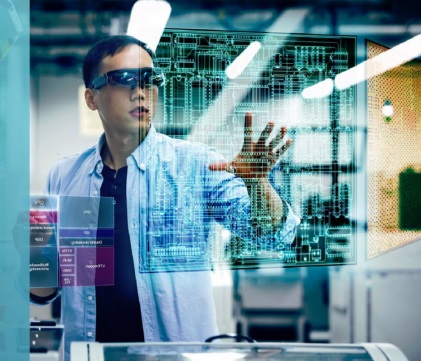 Forbes 10/8/19https://www.forbes.com/sites/solrogers/2019/10/08/should-brands-invest-in-xr-advertising/#3f4e3f041912Image credit:https://venturebeat.com/wp-content/uploads/2017/06/qualcomm-xr-8.jpg?fit=930%2C797&strip=all 